Secretary Minutes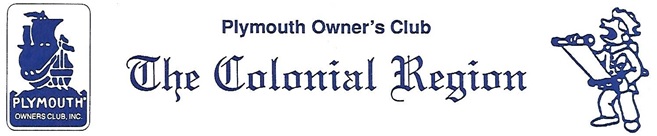 COLONIAL REGION PLYMOUTH CLUB MEETING:  February 23, 2020Members present:  Crooks, Heiligmanns, Nichols, Michniewiczs, Dunleas, Palmers, Judy Whitman, and Mike ZeoliCurrent (February) rosters were distributed.  Judy welcomed our newest member, Mike Zeoli.Upcoming events were discussed next.  Judy gave a list of possible ideas which were talked about with the following decisions.  Our March meeting will be in Hancock, MA arriving at the Whitman’s for a brief meeting and then travelling down the street to IOKA for brunch.  The April meeting will be on the 19th in Springfield, MA and will include lunch at the Red Rose next to the Casino and a free bus ride to your choice of museums.  Bruce will host a tech day at his home in Millbury, MA on May 17.  Jim will organize the next event for the weekend of June 20 or 21 (depending on weather).  We will go to the Collins Foundation in Hudson, MA.  On July 19, the Club will tour Quabbin Reservation.  Bruce will get more information about the Plymouth 400 parade planned for November.  Bruce also suggested a visit to the Blackstone Heritage Corridor Visitor Center at Worcester for a future meeting.  Secretary’s report was accepted with one correction.  The Mattots attended a P15 picnic (not tour).  The annual Treasurer’s report was reviewed and accepted.Judy read a letter from Tom Dorward who is moving to the Cape & seeking a local car club. Judy pointed out that the National Plymouth Bulletin welcomes articles from members.The Colonial Region mission statement was discussed in regards to accepting modified Chrysler product cars.  It was pointed out that the National Club and some local clubs now allow them.  Jim will review our mission statement with that of the National Club & other local regions. Judy & Bruce will review our By-Laws to see if anything needs to be changed.  Bruce discussed MAAC.  Two bills are currently being discussed in the Legislature:  serial #’s on street rods & custom cars, and 1 rear license plate on antique cars. A motion was made & passed to renew our $20.00 membership in MAAC.Don discussed the Region Website.  John Russo sent him the performance report and asked that the Club reimburse him for the cost of the website moving forward.Respectfully submitted, Jane Palmer, Secretary